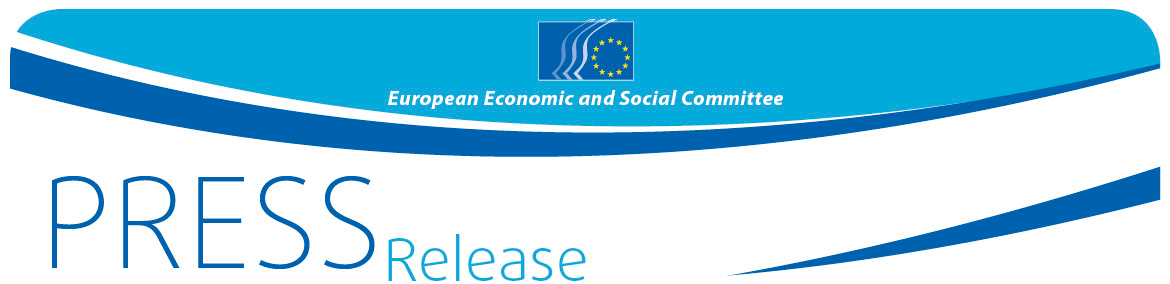 A Szabad Waldorf Általános Iskola és Gimnázium DIÁKJAI Magyarország IFJÚSÁGÁNAK KÉPVISELETÉBEN ELMONDJÁK MEGLÁTÁSAIKAT EURÓPA JÖVŐJÉRŐLJoó Kinga, az Európai Gazdasági és Szociális Bizottság tagja meglátogatja a szegedi Szabad Waldorf Általános Iskola és Gimnázium diákjait, hogy felkészítse őket a „Your Europe, Your Say” (YEYS, „A Te Európád, a Te szavad”) című rendezvényre. Ez a rendezvény az európai ifjúság közgyűlése, amelynek keretében 2017. március 30-án és 31-én uniós és tagjelölt országok 33 iskolájának képviselői gyűlnek össze Brüsszelben, az EGSZB székházában, hogy megvitassák Európa jövőjét. Joó Kinga a márciusi találkozó előtt segíti majd a diákokat és egyik tanárukat abban, hogy válaszokat találjanak néhány fontos, Európával kapcsolatosan napjainkban felmerülő kérdésre:Milyen előnyöket és eredményeket tud felmutatni, illetve milyen kudarcokat élt meg az Európai Unió?Milyen kihívások és lehetőségek állnak az Európai Unió előtt?Milyen jövőt látnak Európa számára az európai fiatalok, és mit tennének azért, hogy az jobb legyen?Joó Kinga február 28-án felvázolja majd a diákoknak a brüsszeli vita menetét, és tájékoztatja őket az EGSZB tevékenységeiről és arról, hogy miként képviseli az EGSZB az európai civil társadalom érdekeit. A szegedi Szabad Waldorf Általános Iskola és Gimnázium egyike annak a harminchárom iskolának, amelyeket a 28 uniós tagállamból és az 5 tagjelölt országból (Albánia, Törökország, Montenegró, Szerbia és Macedónia Volt Jugoszláv Köztársaság) jelentkezett összesen több mint 680-ból kiválasztottak a részvételre. A diákoknak lehetőségük nyílik majd arra, hogy előterjesszék az EGSZB-tagoknak az Európa jövőjével kapcsolatos ajánlásaikat. A kétnapos rendezvény végén a diákok megszavazzák, hogy véleményük szerint melyik három javaslat képes a legeredményesebben megváltoztatni Európa jövőjét. Joó Kinga 2010 óta az EGSZB tagja, és az intézményen belül a III. Csoportot képviseli.További információkért kérjük, forduljon kollégáinkhoz:Milen Minchev, SajtóosztályE-mail: press@eesc.europa.euTel: +32 2 546 8753_______________________________________________________________________________Az Európai Gazdasági és Szociális Bizottság a szervezett civil társadalom különböző gazdasági és társadalmi alkotóelemeit képviselő tanácsadó intézményi szerv, amelyet a Római Szerződés hozott létre 1957-ben. Tanácsadó szerepe révén tagjai – s így az általuk képviselt szervezetek – részt vehetnek az uniós döntéshozatal folyamatában. Az EGSZB 350 tagot számlál szerte Európából, akiket az Európai Unió Tanácsa nevez ki._______________________________________________________________________________2017. február